Администрация Дзержинского районаКрасноярского краяПОСТАНОВЛЕНИЕс.Дзержинское18.01.2019											№ 22-пО реализации постановления Правительства Красноярского края от 30 сентября 2013 года №507-п «Об утверждении государственной программы Красноярского края «Развитие системы социальной поддержки граждан»В соответствии с постановлением Правительства Красноярского края от 30.09.2013 № 507-п «Об утверждении государственной программы Красноярского края «Развитие системы социальной поддержки граждан», руководствуясь ст. 19 Устава района, ПОСТАНОВЛЯЮ:1. Определить управление социальной защиты населения администрации Дзержинского района уполномоченным органом местного самоуправления по предоставлению гражданам единовременной адресной материальной помощи (далее по тексту АМП) и государственной социальной помощи (далее по тексту ГСП).2. Образовать комиссию по предоставлению единовременной адресной материальной помощи и государственной социальной помощи в соответствии с государственной программой Красноярского края «Развитие системы социальной поддержки граждан» (приложение №1).3. Утвердить Положение о комиссии по предоставлению единовременной адресной материальной помощи и государственной социальной помощи в соответствии с государственной программой Красноярского края «Развитие системы социальной поддержки граждан» (приложение №2).4. Рассматривать на жилищных комиссиях при администрациях сельсоветов поступившие заявления с приложенными к ним документами, а также вносить предложения на рассмотрение комиссии о предоставлении (отказе в предоставлении) единовременной адресной материальной помощи, государственной социальной помощи, ее размере и сроках предоставления, с последующей передачей пакета документов в управление социальной защиты населения.5. Контроль за исполнением настоящего постановления возложить на заместителя главы района по общественно-политическим вопросам Гончарика Ю.С.6. Считать утратившими силу постановление администрации района от 10.02.2014г. № 110-п «О реализации постановления Правительства Красноярского края от 30 сентября 2013 года №507-п «Об утверждении государственной программы Красноярского края «Развитие системы социальной поддержки населения» на 2014-2016 годы.7. Постановление вступает в силу в день, следующий за днём его официального обнародования.Временно исполняющийобязанности главыДзержинского района							В.Н. ДергуновПриложение 1к постановлению администрации районаот 18.01.2019 № 22-пСОСТАВКОМИССИИ ПО ПРЕДОСТАВЛЕНИЮ ЕДИНОВРЕМЕННОЙ АДРЕСНОЙ МАТЕРИАЛЬНОЙ ПОМОЩИ И ГОСУДАРСВЕННОЙ СОЦИАЛЬНО ПОМОЩИ В СООТВЕТСТВИИ С ГОСУДАРСТВЕННОЙ ПРОГРАММОЙ КРАСНОЯРСКОГО КРАЯ "РАЗВИТИЕ СИСТЕМЫ СОЦИАЛЬНОЙ ПОДДЕРЖКИ ГРАЖДАН" Гончарик Ю.С.	заместитель главы района по общественно-политическим вопросам, председатель комиссииЕгорова Л. Е.	заведующая социально-реабилитационным отделением МБУ КЦСОН Дзержинского района, секретарь комиссии	члены комиссии:Данилов А.Ю.	начальник управления социальной защиты населения администрации районаПеплов А. С.	начальник отдела обеспечения администрации районаКожина Н.А.	директор краевого государственного казенного учреждения «Центр занятости населения Дзержинского района»Самусева Ю. Л.	директор муниципального бюджетного учреждения «Комплексный центр социального обслуживания населения»Балакина В. И.	председатель районного Совета ветерановГлавы сельсоветов Дзержинского района (по согласованию).Приложение 2к постановлению администрации районаот 18.01.2019 № 22-пПОЛОЖЕНИЕО КОМИССИИ ПО ПРЕДОСТАВЛЕНИЮ ЕДИНОВРЕМЕННОЙ АДРЕСНОЙ МАТЕРИАЛЬНОЙ ПОМОЩИ И ГОСУДАРСТВЕННОЙ СОЦИАЛЬНОЙ ПОМОЩИ В СООТВЕТСТВИИ С ГОСУДАРСТВЕННОЙ ПРОГРАММОЙ КРАСНОЯРСКОГО КРАЯ "РАЗВИТИЕ СИСТЕМЫ СОЦИАЛЬНОЙ ПОДДЕРЖКИ ГРАЖДАН" 1. Настоящим Положением в соответствии государственной программы Красноярского края "Развитие системы социальной поддержки граждан"  утвержденной Постановлением Правительства Красноярского края от 30.09.2013 N 507-п "Об утверждении государственной программы Красноярского края "Развитие системы социальной поддержки граждан", урегулирована процедура работы комиссии по предоставлению единовременной адресной материальной помощи и государственной социальной помощи в соответствии с государственной программой Красноярского края "Развитие системы социальной поддержки граждан" (далее - Комиссия).2. Работой Комиссии руководит председатель. 3. Заседания Комиссии проводятся по мере поступления заявлений о предоставлении единовременной адресной материальной помощи и государственной социальной помощи в соответствии с государственной программой Красноярского края "Развитие системы социальной поддержки граждан",  с приложением необходимых документов, но не реже одного раза в месяц.4. Заседание Комиссии считается правомочным, если на нем присутствует не менее 2/3 ее состава.5. Решения Комиссии принимаются простым большинством голосов присутствующих членов Комиссии путем открытого голосования (в случае равенства голосов голос председателя является решающим).6. Решение Комиссии носит рекомендательный характер и оформляется протоколом. Протокол заседания Комиссии подписывается председателем Комиссии и ответственным секретарем Комиссии.7. Организационно-техническое и информационное обеспечение деятельности Комиссии осуществляется ответственным секретарем Комиссии.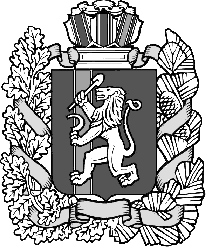 